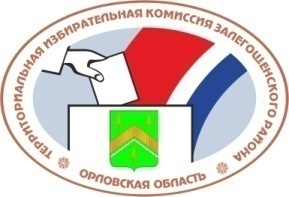 ОРЛОВСКАЯ ОБЛАСТЬТЕРРИТОРИАЛЬНАЯ ИЗБИРАТЕЛЬНАЯ КОМИССИЯЗАЛЕГОЩЕНСКОГО РАЙОНА РЕШЕНИЕп. Залегощь   О Плане работы территориальной избирательной комиссии Залегощенского района  на 2022 год В соответствии с постановлением избирательной комиссии Орловской области от 27 января 2022 года № 3/12-7 «О Плане работы Избирательной комиссии Орловской области на 2022 год», территориальная избирательная комиссия Залегощенского района РЕШИЛА:1. Утвердить План работы территориальной избирательной комиссии Залегощенского района на 2022 год (прилагается).		2. Контроль за выполнением настоящего решения возложить на секретаря территориальной избирательной комиссии Залегощенского района Соколенко И.Е.3. Разместить данное решение на сайте территориальной избирательной комиссии Залегощенского района в информационно-телекоммуникационной сети «Интернет».           Председатель  ТИК                                             О.В.Назаркина     Секретарь ТИК                                                   И.Е. Соколенко    Приложение к решению территориальной избирательной комиссии Залегощенского района от 9 февраля 2022 года № 4/10                                                     ПЛАНработы территориальной избирательной комиссии Залегощенского района Орловской области на 2022 годI. Основные направления деятельностиОбеспечение подготовки и проведения выборов в органы местного самоуправления Залегощенского района Орловской области. Оказание правовой, методической, организационно-технической помощи участковым избирательным комиссиям в подготовке и проведении выборов в органы местного самоуправления Залегощенского района Орловской области.Осуществление контроля за соблюдением избирательных прав  граждан Российской Федерации при подготовке и проведении выборов органы местного самоуправления Залегощенского района, рассмотрение жалоб (заявлений) на решения и действия (бездействие) участковых избирательных комиссий и их должностных лиц.  Оказание содействия участковым избирательным комиссиям в информационно - разъяснительной деятельности в ходе проведения выборов в органы местного самоуправления Залегощенского района Орловской области.Реализация комплекса мер по повышению правовой культуры населения Орловской области на 2020-2025 годы, утвержденного распоряжением Губернатора Орловской области от 20 декабря 2019 года № 73-р.Реализация Концепции обучения членов избирательных комиссий и иных участников избирательного процесса в Российской Федерации на 2022-2024 годы, утвержденной постановлением Центральной избирательной комиссии Российской Федерации от 15 декабря 2021 года № 74/628-8.Реализация Концепции повышения правовой культуры избирателей в Российской Федерации на 2022–2024 годы, утвержденной постановлением Центральной избирательной комиссии Российской Федерации от 15 декабря 2021 года № 74/629-8.Реализация мероприятий по формированию резерва составов участковых избирательных комиссий Залегощенского района. Взаимодействие с Общественной палатой Орловской области, общественными объединениями, молодежными организациями и иными институтами гражданского общества. Взаимодействие с администрациями района и сельских поселений по вопросам оказания содействия избирательным комиссиям их полномочий по подготовке и проведению выборов и референдумов, обеспечению избирательных прав отдельных категорий граждан. Взаимодействие с правоохранительными органами по вопросам обеспечения законности и общественного порядка в период подготовки и проведения выборов в органы местного самоуправления Залегощенского района Орловской области. Взаимодействие со средствами массовой информации и наблюдателями в целях обеспечения открытости и гласности избирательных процедур.Взаимодействие с общественными организациями инвалидов по вопросам обеспечения избирательных прав граждан с инвалидностью.Взаимодействие с Миграционным пунктом Межмуниципального отделения Министерства Внутренних дел Российской Федерации «Залегощенское», администрацией Залегощенского района при передаче  информации   для    формирования   и актуализации Регистра избирателей, участников референдума. Осуществление мероприятий по выполнению на территории Залегощенского района Орловской области Положения о государственной регистрации (учете) избирателей, участников референдума в Российской Федерации. Контроль за составлением и уточнением списков избирателей на выборах в органы местного самоуправления Залегощенского района Орловской области.Обеспечение эксплуатации и использования а Государственной автоматизированной системы Российской Федерации «Выборы» (далее – ГАС «Выборы») при подготовке и проведении выборов. Обеспечение безопасности информационных ресурсов ГАС «Выборы». Реализация мероприятий по обучению кадров избирательных комиссий и других участников избирательного (референдумного) процесса в Российской Федерации.Взаимодействие с молодежными организациями по вопросам повышения правовой культуры молодых избирателей и оказание содействия по их участию в мероприятиях, проводимых Избирательной комиссией Орловской области, Территориальной избирательной комиссией Залегощенского района. Работа по уточнению и дополнительному зачислению в резерв составов участковых избирательных комиссий. Взаимодействие со средствами массовой информации в целях обеспечения открытости и гласности избирательных процедур.Обеспечение работы по размещению в информационно-телекоммуникационной сети «Интернет» информации о деятельности  территориальной избирательной комиссии Залегощенского района Орловской области.Взаимодействие с уполномоченным органом исполнительной власти Залегощенского района Орловской области в области архивного дела. Организация и проведение архивной работы с документами, законченными делопроизводством в территориальной избирательной комиссии Залегощенского района Орловской области. Осуществление работы Экспертной комиссии территориальной избирательной комиссии Залегощенского района по определению исторической, научной и практической ценности документов.II. Вопросы для рассмотрения на заседаниях территориальной избирательной комиссии Залегощенского районаЯнварьО распределении обязанностей членов территориальной избирательной комиссии Залегощенского района по направления ее деятельности.							Назаркина О.В., Соколенко И.Е.О Плане мероприятий по повышению правовой культуры избирателей (участников референдума) на территории Залегощенского района на 2022 год.						Назаркина О.В., Соколенко И.Е.ФевральО Плане работы территориальной избирательной комиссии Залегощенского района на 2022 год.Назаркина О.В., Соколенко И.Е.О плане мероприятий по обучению организаторов выборов и иных участников избирательного процесса, повышению правовой культуры избирателей (участников референдума) на территории Залегощенского района на 2022 год.						Назаркина О.В., Котова М.В.О проведении  первого этапа Дня молодого избирателя на территории Залегощенского района в 2022 году.								Котова М.В.Об участии в Интернет-викторине «Время выбирать» среди молодых и будущих избирателей в 2022 году.Назаркина О.В., Соколенко И.Е.Об участии в конкурсе среди территориальных избирательных комиссий Орловской области на лучшую организацию работы по повышению правовой культуры избирателей в 2022 году, объявленном Избирательной комиссией Орловской области.Назаркина О.В., Соколенко И.Е.МартО Плане взаимодействия территориальной избирательной комиссии Залегощенского района с организациями, обслуживающими инвалидов на 2022 год.Назаркина О.В., Емельянова Г.П.О работе клуба  избирателей «Я и выборы» в 2022 году								Котова М.В.МайО Комплексе мероприятий  территориальной избирательной комиссии Залегощенского района по подготовке и проведению выборов в единый день голосования  11 сентября 2022 года в Залегощенском районе.Назаркина О.В., Котова М.В. О Плане подготовки и использования территориального фрагмента Государственной автоматизированной системы Российской Федерации «Выборы» при проведении выборов в единый день голосования 11 сентября 2022 года.Панченкова Т.А.ИюньО мероприятиях территориальной избирательной комиссии в рамках летней школы избирателей.Емельянова Л.С.О Календарном плане основных мероприятий по подготовке и проведению выборов в органы местного самоуправления Залегощенского района в единый день голосования 11 сентября 2022 года.Назаркина О.В., Котова М.В.Об открытии счета территориальной избирательной комиссией Залегощенского района при проведении дополнительных выборов депутатов представительных органов муниципальных образований Залегощенского района в единый день голосования 11 сентября 2022 года. Назаркина О.В.О распределении средств местных бюджетов, выделенных на подготовку и проведение дополнительных выборов депутатов представительных органов муниципальных образований Залегощенского района в единый день голосования 11 сентября 2022 года.Назаркина О.В., Соколенко И.Е.ИюльОб итогах конкурса рисунков в рамках летней школы избирателей.					Назаркина О.В.О выдвижении и регистрации кандидатов в ходе избирательных кампаний в единый день голосования 11 сентября 2022 года.Назаркина О.В., Соколенко И.Е.АвгустО проведении второго этапа Дня молодого избирателя в 2022 году.Назаркина О.В.О проведении обучающих семинаров с председателями, секретарями и членами участковых комиссий  при подготовке и проведении выборов в органы местного самоуправления Залегощенского района в единый день голосования 11 сентября 2022 года.Назаркина О.В., Соколенко И.Е.СентябрьО готовности избирательных комиссий  Залегощенского района к проведению единого дня голосования  11 сентября 2022 года.Назаркина О.В., Соколенко И.Е.ОктябрьО поощрении организаторов выборов и иных участников избирательного процесса.Назаркина О.В., Соколенко И.Е.О проведении конкурса рисунков «День народного единства».Назаркина О.В., Емельянова Л.С.НоябрьО проведении инвентаризации имущества Государственной автоматизированной системы Российской Федерации «Выборы» в 2022 году.Назаркина О.В., Панченкова Т.А.Об информационном наполнении сайта территориальной избирательной комиссии Залегощенского района.Назаркина О.В,  Панченкова Т.А.ДекабрьОб итогах конкурса рисунков «День народного единства».Назаркина О.В., Панченкова Т.А.О результатах работы территориальной избирательной комиссии по реализации плана организации обучения кадров избирательных комиссий и других участников избирательного (референдумного) процесса на территории Залегощенского района в 2022 годуНазаркина О.В.О плане работы территориальной избирательной комиссии Залегощенского района на 2023 годНазаркина О.В.III. Подготовка нормативных и иных актов (документов)  территориальной избирательной комиссией Залегощенского района Орловской области Подготовка информационно-аналитических и статистических материалов по запросам Избирательной комиссии Орловской области.весь период                                        Назаркина О.В., Соколенко И.Е,                                                                                            Панченкова Т.А.Подготовка еженедельной информационной справки о ходе подготовки к выборам в органы местного самоуправления (с нарастающим итогом). еженедельно, со дня назначения   соответствующих выборов до дня голосования Назаркина О.В.,Панченкова Т.А.Подготовка информации об итогах голосования, результатах выборов.в течение 2 дней после      дня голосованияНазаркина О.В.,Панченкова Т.А.Подготовка информации об использовании и эксплуатации территориального фрагмента ГАС «Выборы» на территории Залегощенского района за 2022 год. декабрь                                                                             Панченкова Т.А.Подготовка изменений в правовые акты (документы) территориальной избирательной комиссии Залегощенского района в связи с изменением федерального и областного законодательства, а также по результатам анализа правоприменительной деятельностиIV. Информационное обеспечение выборов, деятельности территориальной избирательной комиссии Залегощенского района Орловской области и иных избирательных комиссийПодготовка и размещение информационных и иных материалов территориальной избирательной комиссии Залегощенского района на сайтах Избирательной комиссии Орловской области, территориальной избирательной комиссии Залегощенского района в информационно-телекоммуникационной сети «Интернет».весь период 				Назаркина О.В., Соколенко И.Е,                                                                                            Панченкова Т.А.Информационное сопровождение заседаний, совещаний и иных мероприятий, проводимых территориальной избирательной комиссией Залегощенского районавесь период 				Назаркина О.В., Соколенко И.Е,                                                                                            Панченкова Т.А.Подготовка информационных сообщений о работе территориальной избирательной комиссии Залегощенского района по основным направлениям деятельности, о проведенных мероприятиях, конкурсах для предоставления в Избирательную комиссию Орловской области.весь период 				Назаркина О.В., Соколенко И.Е,                                                                                            Панченкова Т.А.V. Мероприятия по совершенствованию функционирования районного фрагмента ГАС «Выборы» Орловской областиПрием и обобщение сведений о численности избирателей, участников референдума, представляемых главой администрации района. Подготовка сведений о численности избирателей на территории Залегощенского района по состоянию на 1 января и 1 июля текущего года, их передача в Избирательную комиссию Орловской области, размещение на сайте территориальной избирательной комиссии Залегощенского района.январь, июль                                           Назаркина О.В.,  Панченкова Т.А.Своевременное наполнение и обновление сайта территориальной избирательной комиссии Залегощенского района в информационно-телекоммуникационной сети «Интернет».весь период			 	 Назаркина О.В.,  Панченкова Т.А.Ведение территориального фрагмента подсистемы «Регистр избирателей, участников референдума». Формирование на территориальном комплексе средств автоматизации ГАС «Выборы» территориального фрагмента базы данных подсистемы «Регистр избирателей, участников референдума» по состоянию на 1 января, 15 февраля, 1 апреля, 15 мая, 1 июля, 15 августа, 1 октября и 15 ноября текущего года, уточнение некорректных сведений, идентифицирующихся с высокой степенью вероятности в пределах Орловской области и с другими субъектами Российской Федерации.весь период							 Панченкова Т.А.Обеспечение соблюдения требований безопасности информации, содержащейся в комплексах средств автоматизации ГАС «Выборы» весь период 							Панченкова Т.А.VI. Мероприятия по обучению членов избирательных комиссий и иных участников избирательного процессаУчастие в организации обучения членов территориальных избирательных комиссий, проводимых ЦИК России, РЦОИТ при ЦИК России, Избирательной комиссией Орловской области, ИЦ ГАС «Выборы».весь период				Назаркина О.В., Соколенко И.Е,                                                                         Панченкова Т.А. Котова М.В.Организация обучения членов территориальной избирательной комиссии Залегощенского района.весь период 				Назаркина О.В., Соколенко И.Е,                                                                                            Панченкова Т.А.Организация обучения членов участковых избирательных комиссий и резерва составов участковых избирательных комиссий Залегощенского района по типовой учебной программе «Правовые основы избирательного процесса и организации работы участковой избирательной комиссии».по отдельному плану			Назаркина О.В., Соколенко И.ЕПодготовка методических материалов для обучения членов ТИК, членов участковых избирательных комиссий и резерва составов участковых избирательных комиссий Залегощенского района.весь период 		Назаркина О.В.,Соколенко И.Е, Панченкова Т.А.Содействие организационному, правовому, и методическому сопровождению деятельности УИК по обучению кадров организаторов выборов.весь период				Назаркина О.В., Соколенко И.ЕПривлечение к участию в обучающих семинарах представителей местных отделений политических партий, общественных организаций инвалидов, средств массовой информации Залегощенского района.весь период 				Назаркина О.В., Котова М.В.VII. Проведение совещаний, семинаров, конференций и иных общих мероприятийПроведение семинаров, лекций, совещаний с членами и резервом участковых избирательных комиссийпо отдельному плану 			Назаркина О.В., Соколенко И.ЕОрганизация и проведение совместных с ООИ Залегощенского района мероприятий, направленных на повышение правовой культуры граждан, являющихся инвалидами.по отдельному плану			 Назаркина О.В., Соколенко И.Е		Организация и проведение тематических бесед, выступлений, встреч по разъяснению избирательного законодательства в учреждениях временного (постоянного) проживания граждан пожилого возраста на территории Залегощенского района.по отдельному плану			 Назаркина О.В., Соколенко И.ЕОрганизация и проведение тематических бесед, круглых столов, выступлений, встреч и других мероприятий по разъяснению избирательного законодательства с молодыми и будущими избирателями.по отдельному плану			 Назаркина О.В., Соколенко И.ЕПодготовка и проведение общероссийского дня приема граждан в территориальной избирательной комиссии Залегощенского района.декабрь 								Котова М.В.9 февраля  2022 г.№4/10          весь период                                              члены ТИК